	Gastfreundschaft am Jakobsweg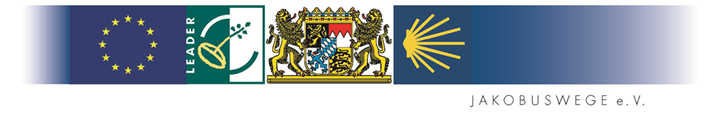 Anmeldung und Selbst-Checkliste für „pilgerfreundliche Betriebe“ am JakobswegAllgemeine Mindestkriterien für Unterkunfts- und Gastronomiebetriebe - müssen erfüllt werdenMindestkriterien für pilgerfreundliche UnterkünfteKann-Kriterien für pilgerfreundliche Unterkünfte Mindestkriterien und Kann-Kriterien für pilgerfreundliche GastronomiebetriebeKontaktdaten des Betriebes:________________________________________________________________Name des Betriebes: ________________________________________________________________ Ansprechpartner:________________________________________________________________Straße:________________________________________________________________Ort:________________________________________________________________ Internet:________________________________________________________________ E-Mail:________________________________________________________________ Telefon/Mobil/Telefax:Mit Ihrer Unterschrift Verpflichten Sie sich zur Einhaltung der Mindestkriterien, solange Sie mit dem offiziellem Schild „pilgerfreundlicher Betrieb“ werbenErklären Sie sich einverstanden, dass Vertreter der Arbeitsgruppe Jakobswege die Einhaltung der Mindestkriterien überprüfen könnenVerpflichten Sie sich etwaige Änderungen Ihres Betriebes an die Leader-Aktionsgruppe unverzüglich weiterzugebenUnterschrift des Betriebes(Wir bestätigen mit dieser Unterschrift die Richtigkeit der Angaben)Bitte senden Sie den ausgefüllten Bogen unterschrieben zurück an:Post:
Unterallgäu Aktiv GmbHKneippstr. 2
86825 Bad WörishofenFax: 
08247/9989020 
Wir freuen uns über die Zusammenarbeit und schätzen Ihre Aktivität als Qualitätspartner sehr. Nr.KriteriumKriterium erfüllt1.Lage am Jakobsweg / Nähe zum Weg (max. 2km) < 2km Abholservice2. Sicheres Grundwissen zum Jakobsweg (Wegeverlauf, regionale Sehenswürdigkeiten, Besonderheiten  z.B. Kirchen, Kapellen, Naturdenkmäler)3.Aufliegen von Informationsmaterialien-Wegbeschreibungen, Öffnungszeiten Kirchen, Gasthäuser, Broschüren zum Jakobsweg, Verkehrsanbindungen (Fahrpläne)4.Pilgerstempel (kann auch ein Hausstempel sein) und Pilgerbuch5.Ansprechpartner für Fragen zum Jakobsweg in der Region bekannt (z.B. qualifizierte Pilgerbegleiter)Nr.KriteriumKriterium erfüllt1.Übernachtung kann kurzfristig und für eine Nacht erfolgen2. Frühstück  und Abendessen vor Ort ist gewährleistet – Information über Verpflegungsmöglichkeiten (Unterkunft, Bäcker, Gasthaus, Café)3.Möglichkeit Kleidung und Ausrüstung abzulegen,  Möglichkeit zur Handwäsche und zu trocknen4.Kleine „Wanderapotheke“ steht für die einfache Versorgung von Wunden zur Verfügung (Blasenpflaster, Zeckenzange)5.Auffüllen von Wasserflaschen mit Leitungs- oder Quellwasser6.Unterstützung bei der Vermittlung von weiteren Pilgerunterkünften falls die Unterkunft belegt istNr.KriteriumKriterium erfüllt1.Ermäßigung der Übernachtung gegen Vorlage eines Pilgerausweises2. Mitnahme eines Lunchpakets gegen Bezahlung3.Möglichkeit zur Nutzung einer Waschmaschine4.Bereitstellen von Wetterinformationen (Aussichten der nächsten Tage werden ausgehängt bzw. können abgerufen werden)5.Gepäcktransport zur nächsten Etappe oder Information über Unternehmen, welche Gepäck- und ggf. Personentransporte durchführenNr.KriteriumKriterium erfüllt1.Möglichkeit Kleidung und Ausrüstung abzulegen, Möglichkeit zur  Handwäsche und zu trocknen2. Kleine „Wanderapotheke“ steht für die einfache Versorgung von Wunden zur Verfügung (Blasenpflaster, Zeckenzange)3.Auffüllen von Wasserflaschen mit Leitungs- oder Quellwasser4.Ausweisung des Ruhetages und ÖffnungszeitenKANN-Kriterium1.Kostengünstiges Pilgergericht gegen Vorlage eines Pilgerausweises Unterkunft                       Gastronomie                    Beides